ҠАРАР                                                                                        ПОСТАНОВЛЕНИЕ14 май  2018 й                                    №  85                          14 мая  2018 гО защите и охране линий и сооружений связи Российской Федерации В соответствии с требованиями « Правил охраны линий и сооружений связи РФ» утвержденных  Постановлением Правительства РФ от 09 июня 1995 г. № 578 ПОСТАНОВЛЯЮ:1. Запретить на территории сельского поселения Шаранский сельсовет муниципального образования Шаранский район Республики Башкортостан самовольное производство строительных и земляных работ, связанных с раскопкой, перемещением грунта и др.2. При необходимости производства строительных и земляных работ организации, а также частные лица обязаны получать письменное разрешение (ордер) на право выполнения этих работ у архитектора района.3. Строительные и земляные работы в пределах охранных зон линейно- кабельных сооружений связи производить только по согласованию и с  вызовом представителей службы связи ПАО «Башинформсвязь» ТЦТЭТ  ЛУ КТЛБ № 4 РБ г.Туймазы ул.Чехова, д. № 1 Б. Тел: 8(34782) 7-71-72 (факс), сот: 8-987-09-00-515, тел: 8(347) 272-46-68 ( г.Уфа звонок бесплатный)4. Категорически запретить движение автотранспорта, тракторов и механизмов по трассе линейно-кабельных сооружений связи без  защитных устройств.5.  Довести до сведения должностных лиц и всех граждан, что виновные в нарушении вышеуказанных Правил, могут быть привлечены к административной ответственности по ст.13.5. Кодекса Российской Федерации об административных правонарушениях, санкция которой предусматривает наложение административного штрафа.    Кроме того, с лиц виновных в повреждении линий связи, взыскивается материальный ущерб, причиненный предприятию связи.6.  Контроль над исполнением данного постановления оставляю за собой.И.о.главы сельского поселения                                            Г.Е.МухаметовБашкортостан РеспубликаһыШаран районымуниципаль районыныңШаран  ауыл Советыауыл биләмәһе Хакимиәте452630 Шаран ауылы, Кызыл урамы 9Тел.(347) 2-22-43,e-mail:sssharanss@yandex.ruШаран  ауылы, тел.(34769) 2-22-43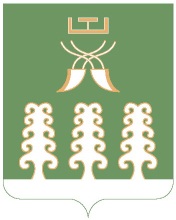 Республика БашкортостанАдминистрация сельского поселенияШаранский  сельсоветмуниципального районаШаранский район452630 с. Шаран ул. Красная,д.9Тел.(347) 2-22-43,e-mail:sssharanss@yandex.ruс. Шаран тел.(34769) 2-22-43